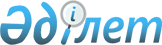 О внесении изменений в приказ исполняющего обязанности Министра сельского хозяйства Республики Казахстан от 5 августа 2011 года № 25-02-01/451 "Об утверждении Типовых квалификационных характеристик должностей работников природоохранных организаций Республики Казахстан"
					
			Утративший силу
			
			
		
					Приказ Министра сельского хозяйства Республики Казахстан от 4 марта 2015 года № 18-06/193. Зарегистрирован в Министерстве юстиции Республики Казахстан 10 апреля 2015 года № 10697. Утратил силу приказом Заместителя Премьер-Министра Республики Казахстан - Министра сельского хозяйства Республики Казахстан от 14 марта 2017 года № 120 (вводится в действие по истечении десяти календарных дней после дня его первого официального опубликования)
      Сноска. Утратил силу приказом Заместителя Премьер-Министра РК - Министра сельского хозяйства РК от 14.03.2017 № 120 (вводится в действие по истечении десяти календарных дней после дня его первого официального опубликования).
      ПРИКАЗЫВАЮ:
      1. Внести в приказ исполняющего обязанности Министра сельского хозяйства Республики Казахстан от 5 августа 2011 года № 25-02-01/451 "Об утверждении Типовых квалификационных характеристик должностей работников природоохранных организаций Республики Казахстан" (зарегистрированный в Реестре государственной регистрации нормативных правовых актов за № 7196, опубликованный от 10 апреля 2012 года № 95-96 (26914-26915) в газете "Казахстанская правда") следующие изменения:
      в Типовых квалификационных характеристиках должностей работников природоохранных организаций Республики Казахстан, утвержденных указанным приказом:
      в главе 1 часть девятую изложить в следующей редакции:
      "Требования к квалификации. Высшее (или послевузовское) образование в сфере сельскохозяйственных наук (охотоведение и звероводство, агрономия, лесные ресурсы и лесоводство, рыбное хозяйство и промышленное рыболовство, аграрная техника и технология), в сфере естественных наук (биология, экология, география), в сфере права (юриспруденция, международное право), в сфере социальных наук, экономики и бизнеса (экономика, финансы). Стаж работы на руководящих должностях в организации не менее пяти лет, и/или наличие опыта работы в области растительного и животного мира, особо охраняемой природной территории или охраны окружающей среды не менее трех лет.";
      в главе 2 часть седьмую изложить в следующей редакции:
      "Требования к квалификации. Высшее (или послевузовское) образование в сфере сельскохозяйственных наук (охотоведение и звероводство, агрономия, лесные ресурсы и лесоводство, рыбное хозяйство и промышленное рыболовство), в сфере естественных наук (биология, экология, география), в сфере права (юриспруденция, международное право), в сфере социальных наук, экономики и бизнеса (учет и аудит, экономика, финансы). Стаж работы на руководящих должностях в организации не менее пяти лет, и/или наличие опыта работы в области растительного и животного мира, особо охраняемой природной территории или охраны окружающей среды не менее трех лет.";
      в главе 3 часть пятую изложить в следующей редакции:
      "Требования к квалификации. Высшее (или послевузовское) образование в сфере сельскохозяйственных наук (охотоведение и звероводство, агрономия, лесные ресурсы и лесоводство, рыбное хозяйство и промышленное рыболовство), в сфере естественных наук (биология, экология, география), в сфере права (юриспруденция, международное право), в сфере социальных наук, экономики и бизнеса (экономика, финансы). Стаж работы на руководящих должностях в соответствующей профилю организациях не менее пяти лет, и/или наличие опыта работы в области растительного и животного мира, особо охраняемой природной территории или охраны окружающей среды не менее трех лет.";
      в главе 4 часть пятую изложить в следующей редакции:
      "Требования к квалификации. Высшее (или послевузовское) образование в сфере сельскохозяйственных наук (охотоведение и звероводство, агрономия, лесные ресурсы и лесоводство, рыбное хозяйство и промышленное рыболовство), в сфере естественных наук (биология, экология, география), в сфере права (юриспруденция, международное право), в сфере социальных наук, экономики и бизнеса (учет и аудит, экономика, финансы). Стаж работы на руководящих должностях в соответствующей профилю организациях не менее пяти лет, и/или наличие опыта работы в области растительного и животного мира, особо охраняемой природной территории или охраны окружающей среды не менее трех лет.".
      2. Комитету лесного хозяйства и животного мира Министерства сельского хозяйства Республики Казахстан в установленном законодательством порядке обеспечить:
      1) государственную регистрацию настоящего приказа в Министерстве юстиции Республики Казахстан;
      2) в течение десяти календарных дней после государственной регистрации настоящего приказа в Министерстве юстиции Республики Казахстан направление его копии на официальное опубликование в периодических печатных изданиях и в информационно-правовой системе "Әділет";
      3) размещение настоящего приказа на интернет-ресурсе Министерства сельского хозяйства Республики Казахстан.
      3. Настоящий приказ вводится в действие по истечении двадцати одного календарного дня после первого официального опубликования.
      СОГЛАСОВАН   
      Министр здравоохранения   
      и социального развития   
      Республики Казахстан   
      _____________ Т. Дуйсенова   
      от 18 марта 2015 года
					© 2012. РГП на ПХВ «Институт законодательства и правовой информации Республики Казахстан» Министерства юстиции Республики Казахстан
				
Министр сельского хозяйства
Республики Казахстан
А. Мамытбеков